Korvapuustipirtelö4 annosta* alle 5 minuuttia * 1,00€/annos1/4 (á 400 g)Pullava korvapuustipitkoa1 tlk (250 ml) Flora Vanilla vaahtoutuvaa vaniljakastiketta24 jääpalaaMurskaa jääpaloja hetki tehosekoittimessa. Lisää paloiteltu pitko ja vaniljakastike. Jatka sekoittamista, kunnes juoma on tasainen. Kaada laseihin ja nauti heti.Ravintosisältö/annos noin 110 g:energiaa 250 kcalproteiinia 5 ghiilihydraattia 26 grasvaa 13 g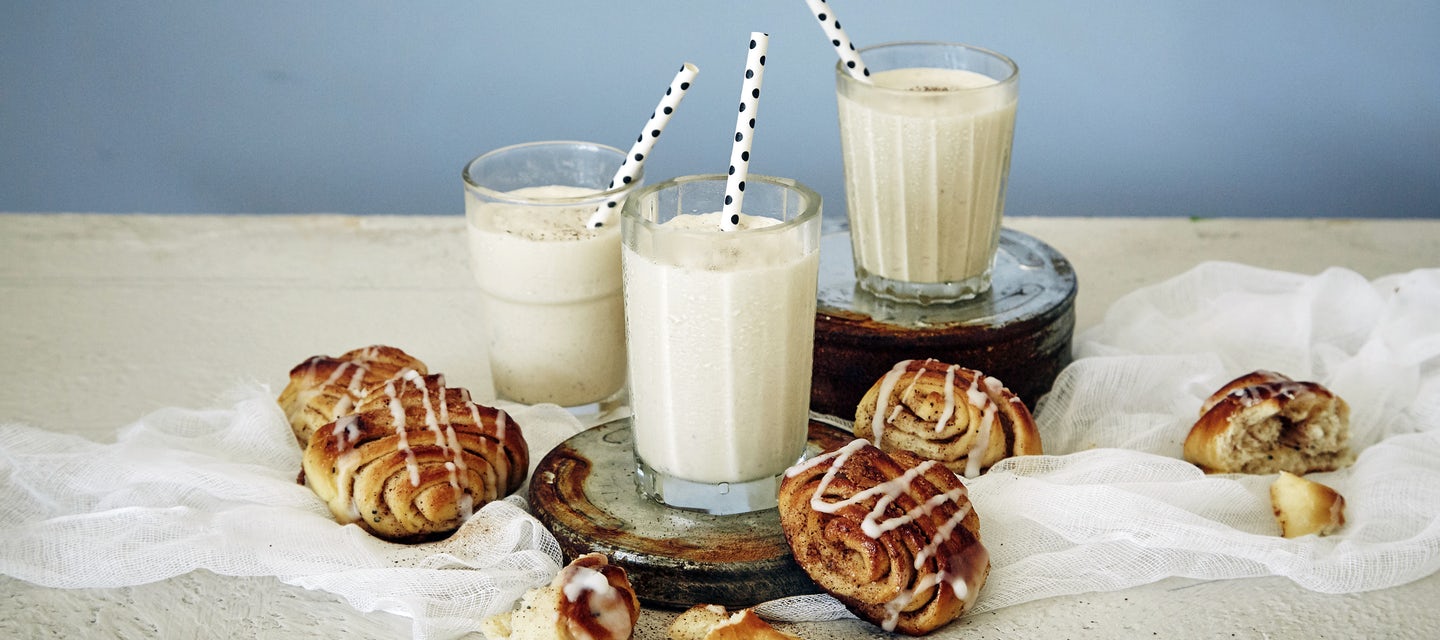 